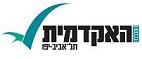 דת ומדינה בישראלReligion and politics: a comparative perspectiveסמסטר ב' תשע"הד"ר נתנאל פישרfishernetanel@gmail.com נושאי הקורס ומטרותיוהמתח שבין דת לפוליטיקה מלווה את מדינת ישראל מאז הקמתה. הוא עומד במרכז הויכוח על גבולות הלאום, היחס לדמוקרטיה ולזכויות אזרח ואף משפיע על הקונפליקטים שבין ישראל לשכנותיה. במהלך ששת העשורים האחרונים התברר כי בכוחה של הדת להפיל ממשלות, לעצב שסעים חברתיים ואף להשפיע על קשרי ישראל והתפוצות. מטרתו של קורס מבואי זה היא לרדת לשורשי הנושא ולהבין את השלכותיו הפוליטיות על עיצוב הספרה הציבורית בישראל. בחלקו הראשון של הקורס נעגן את המקרה הישראלי בהקשר תיאורטי והשוואתי רחב. השאלה המרכזית תהיה: עד כמה, אם בכלל, הקונפליקט הישראלי ייחודי בנוף הבינלאומי? האם המתח שבין דת למודרניזציה, לאומיות ודמוקרטיה מאפיין רק את ישראל או שמא הוא מתקיים גם במדינות אחרות?בחלק השני של הקורס נדון בסיטואציה הישראלית בדגש על המתח הפנים-יהודי. נעיין בשורשי המחלוקת האידיאולוגית ונתחקה אחר ההסדרים הפוליטיים שנוצרו במהלך השנים. מרכיבים מחלק זה ישולבו תוך כדי חלקו הראשון של הקורס. בחלק השלישי נדון במספרי מקרי מבחן המאפיינים את יחסי הדת והמדינה בישראלשעת קבלה:  מידי שבוע לפני או אחרי השיעור (בתיאום מראש עם המרצה!). מטלות ודרישות השיעורקיימת חובת נוכחות והסטודנטים מצופים להשתתפות פעילה בשיעור על סמך קריאה מוקדמת.בתחילת המפגש השלישי של הקורס (15.3.2015) תערך בחינה קצרה (מבחן רב ברירתי/אמריקאי) על סמך לימוד עצמי של המאמר: נויברגר, בנימין. 2002,"הסדרי דת ומדינה באירופה" (להלן ברשימת המקורות). בסוף הקורס תתקיים בחינה מסכמת על כל חומר הלימודים. הציון הסופי יקבע על בסיס הבחינה הסופית (85%) ועל סמך הבחינה הקצרה (15%). רשימת הקריאה להלן הינה עקרונית והיא מבוססת על קריאת חובה וקריאה מומלצת (רשות). יתכנו תוספות או השמטות של קטעי קריאה במהלך הסמסטר. רקע Wald, K. D. Wilcox, C. (2006), "Getting Religion: Has Political Science Rediscovered the Faith Factor?", American Political Science Review, 100(4): 523-29. 
חלק ראשון: דת ומדינה במבט השוואתיתיאורית החילון, מודרניזציה ועלייתה (הלא צפויה) של הדתברגר, פיטר. 2008, "המודרניות והאתגר החדש של הדת".  תכלת 32: 90-100. http://www.tchelet.org.il/article.php?id=402&page=allChaves, M. 1994. "Secularization as declining religious authority". Social forces, 72(3): 749-774.‏Gorski, Philip S. and Altınordu Ateş, 2008, "After Secularization?", Annual Review of Sociology 34: 55-85. Casanova , J. 2007. "Rethinking secularization: a global comparative perspective". Hedgehog Rev. 8:7–22Ole Riis, 1998, "Religion Re-Emerging-The Role of Religion in Legitimating Integration and Power", International Sociology, 13 (2), pp. 249-272.הסדרי דת ומדינהנויברגר, בנימין. 2002,"הסדרי דת ומדינה באירופה", בתוך: נ. לנגנטל וש. פרידמן (עורכים), הקונפליקט, תל אביב:  ידיעות אחרונות וספרי חמד,  336-354. גוטמן, עמנואל. 1994/5, "קשרים בין כנסיה לבין מדינה במערב הדמוקרטי", דת ומדינה בישראל, ירושלים: המרכז לפלורליזם יהודי, עמ' 7-20. גוטפלד, ארנון, "'הפרדת הדת מהמדינה בבית-המשפט העליון האמריקני"מומלץ: Berger, P., Davie, G. (2008). Religious America, secular Europe?: a theme and variation. Aldershot, England: Ashgate. דת, לאומיות ודת אזרחיתגרינפלד, ליאה. 2002, "הדת המודרנית"? בתוך:  דת ולאומיות בישראל ובמזרח התיכון, עורך: נרי הורוביץ, תל אביב: עם עובד, עמ' 29-51. Smith, Anthony D. 2000. "The `Sacred' Dimension of NationalismMillennium", Journal of International Studies (29): 791-814,Abulof, U. 2014. "The Roles of Religion in National Legitimation: Judaism and Zionism's Elusive Quest for Legitimacy". Journal For The Scientific Study Of Religion, 53(3), 515-533Juergensmeyer, Mark. 2006, “Nationalism and Religion.” in: Gerard Delanty and Krishan Kumar (ed), The Sage Handbook of Nations and Nationalism, London: Sage Publications, pp. 182-191או: מרק יורגנסמאייר, 2002, "עלייתה העולמית של הלאומנות הדתית", בתוך: נרי הורוביץ, (עורך) דת ולאומיות בישראל ובמזרח התיכון. תל אביב: עם עובד, עמ' 69-52.בן-ישראל, חדוה. 2004, "היהודים והלאומיות", בתוך: בשם האומה, באר שבע: אוניברסיטת בן-גוריון, עמ' 183-195.דת ודמוקרטיההנטינגטון, סמואל. 2003, התנגשות הציביליזציות, ירושלים: שלם, עמ' 33-45; 75-81, 115-124; 202-213.Stepan, Alfred. 2000, “Religion Democracy and the Twin Tolerations,” Journal of Democracy, 11:4 (October), pp. 37-57.מומלץ:Minkenberg, Michael. 2007, "Democracy and Religion: Theoretical and Empirical Observations on the Relationship between Christianity, Islam and Liberal Democracy", Journal of Ethnic and Migration Studies, 33 (6), pp. 887 – 909.דת, פונדמנטליזם ואלימותשמואל נח איזנשטט, 2002, פונדמנטליזם ומודרניות, תל אביב: משרד הבטחון, עמ' 8-35, 83-95. עמנואל סיון, גבריאל אלמונד וסקוט אפלבי, 2004, קנאות דתית מודרנית: יהדות, נצרות, איסלאם, הינדואיזם, תל אביב: משכל, עמ' 11-28, 108-137. אריאל, יעקב, 1991. "צמיחת הפונדמנטליזם האמריקני, 1925-1865", זמנים 38 (קיץ), עמודים 93-103.חלק שני: דת ומדינה בישראל – מהשלמה להסלמה?שורשי המחלוקת המחנה החילוניאבינרי, שלמה. 1980. הרעיון הציוני לגווניו, תל אביב: עם עובד, עמ' 13-24. צרמת, צבי. 2002, "מדינה יהודית - כן : מדינה קלריקלית - לא; ראשי מפא"י ויחסם לדת ולדתיים", בתוך: מרדכי בר און וצבי צמרת (עורכים), שני עברי הגשר, ירושלים: יד יצחק בן צבי, עמ' 175-245.  מומלץ:זעירא, מוטי. 2002, קרועים אנו: זיקתה של ההתיישבות העובדת בשנות העשרים אל התרבות היהודית, ירושלים : יד יצחק בן-צבי, עמ' 15-56.המחנה הדתי: חרדים וציונים-דתייםרביצקי, אביעזר. 1993. הקץ המגולה ומדינת היהודים, תל אביב: עם עובד, עמ' 23-59. מומלץ:עילם, יגאל. 2001. יהדות כסטטוס-קוו תל אביב: עם עובד.לנגנטל, נחום. 2002. "הציונות הדתית – בין שני אתוסים מכוננים," בתוך נחום לנגנטל ושוקי פרידמן (עורכים), הקונפליקט: דת ומדינה בישראל, תל אביב: משכל, עמ' 125-156.תהליכי חילון והדתה בישראל: הויכוח בין פרופ' יהודה שנהב לפרופ' ירמיהו יובל (באתר הקורס). גודמן, יהודה ופישר, שלמה. 2004. "להבנתן של חילוניות ודתיות בישראל: תזת החילון וחלופות מושגיות". בתוך: מערבולת הזהויות, יוסי יונה ויהודה שנהב (עורכים), 346-390. ירושלים: ון-ליר והקיבוץ המאוחד.Peri, Yoram & others. 2012. "The ‘Religionization’of Israeli Society." Israel Studies Review 27 (1): 1-30.‏Ben-Porat, Guy., and Feniger, Yariv. 2009. “Live and Let Buy? Consumerism Secularization and Liberalism", Comparative Politics 41 (3), pp. 293-314.ידגר, יעקב. 2012. מעבר לחילון – מסורתיות וביקורת החילוניות בישראל, ירושלים: מכון ון ליר. אלמוג, עוז. 2004. פרידה משרוליק: שינוי ערכים באליטה הישראלית, חיפה: אוניברסיטת חיפה, 25-39, עמ' 475-477.שלג, יאיר.2011. מעברי ישן ליהודי חדש- רנסנס היהדות בחברה הישראלית, ירושלים: המכון הישראלי לדמוקרטיה, עמ' 13-24. הסדרי דת ומדינה מהקמת המדינה ועד שנות האלפייםישראל במבט השוואתיRubin, A. (2013). “The Status of Religion in Emergent Political Regimes: Lessons from Turkey and Israel”. Nations and Nationalism, 19 (3): 493-512.שינויים בסטטוס קוו בישראל?דון יחיא, אליעזר. 1997. הפוליטיקה של ההסדרה: יישוב סכסוכים בנושאי דת בישראל, ירושלים: מכון פלורסהיימר למחקרי מדיניות. http://www.fips.org.il/site/p_publications/item_he.asp?doc=&iss=&iid=519כהן, אשר., וזיסר, ברוך. 2003. מהשלמה להסלמה: השסע הדתי-החילוני בפתח המאה העשרים ואחת, ירושלים: שוקן, עמ' 9-31, 107-137.Barak-Erez, Daphne. 2009. "Law and religion under the status quo model: between past compromises and constant change". Cardozo Law Review 30: 2495-2507. מאוטנר, מנחם. 2008. משפט ותרבות בישראל בפתח המאה העשרים ואחת, תל אביב: עם עובד, עמ' 169-203.מומלץ:קולת, ישראל. 2008. "דת, חברה ומדינה בתקופת הבית הלאומי", הציונות וישראל בראי ההיסטוריון, ירושלים: יד יצחק בן צבי, עמ' 148-186.פרידמן, מנחם.  1990. "ואלה תולדות הסטטוס-קוו: דת ומדינה בישראל", בתוך: ורדה פילובסקי (עורכת), המעבר מיישוב למדינה 1947-1949 רציפות ותמורות, חיפה: מוסד הרצל לחקר הציונות, עמ' 47-65. http://www.amalnet.k12.il/meida/history2/hisi3095.htm#5פתרונות אפשריים? דמוקרטיה יהודית?פורת, בני. 2010. מחשבות על דמוקרטיה יהודית, ירושלים: המכון הישראלי לדמוקרטיה, עמ' 17-27. אמנות והצעות לשינויכהן, אשר. 2005. "אמנות להסדרת יחסי דתיים וחילוניים: ניסיונות הסדרה ציבוריים לנוכח כשלון פוליטי", בתוך:  אורי דרומי (עורך), שבת אחים – יחסי דתיים חילוניים: עמדות, הצעות, אמנות, ירושלים: המכון הישראלי לדמוקרטיה, עמ' 365-383. מסמך ביילין-לובוצקי 1998  http://www.beilin.org.il/UserFiles/File/amanaDatMed.pdfאמנת כינרת 2001 http://www.hofesh.org.il/yoman/02/amanat_kinneret.htmlאמנת גביזון-מדן 2003 http://www.gavison-medan.org.il/download/הצעת התנועה הרפורמית 2011  http://www.reform.org.il/Heb/IMPJ/NewsItem.asp?ContentID=884הצעת ארגון צוהר 2012 הצעת ארגון נאמני תורה ועבודה 2012 http://toravoda.org.il/files/model.pdfמומלץ:תמיר, יעל. 1998. "שני מושגים של רב תרבותיות," בתוך: מנחם מאוטנר, אבי שגיא ורונן שמיר (עורכים), רב תרבותיות במדינה דמוקרטית ויהודית, תל אביב: רמות, עמ' 79-92. פישר, נתנאל. 2014. "ממלכתיות נגד עצמה", מוסף שבת, מקור ראשון, 17.10.2014הסדרים "למטה מלמעלה"מלאך, גלעד. 2014. על טהרת התואר, ירושלים: מחקרי פלורוסהיימר.חלק ג': מקרי בוחן בישראליהודים לא-יהודים: מיהו יהודי ומיהו ישראליFisher, Netanel. 2013. "A Jewish State? Controversial Conversions and the Dispute over Israel's Jewish Character". Contemporary Jewry, 33 (3): 217-240.כהן, אשר. 2006. יהודים לא יהודים, ירושלים: מכון שלום הרטמן, עמ' 62-84; 113-125 בן רפאל, אליעזר. 2001. זהויות יהודיות: תשובות חכמי ישראל לבן גוריון, באר שבע: אוניברסיטת בן גוריון, עמ' 15-39.מעמד אישיFisher, Netanel. (forth coming), "A fragmentary theory for the evaluation of secularization and religionization processes: The changes in the religious structure of family in Israel as a case study".Fogiel-Bijaoui, Sylvie. 2010. "Familism, postmodernity and the state: The case of Israel". The journal of Israeli history, 21(1-2), 38-62.‏ליפשיץ, שחר. 2006, ברית הזוגיות, ירושלים: המכון הישראלי לדמוקרטיה. http://www.idi.org.il/PublicationsCatalog/Pages/PP_68/Publications_Catalog_2068.aspxמומלץ:הכהן, אביעד. 2012. "נישואין כדת משה ו(מדינת) ישראל: חוק שיפוט בתי דין רבניים". בתוך: מ' ליסק וד' הכהן  (עורכים), צמתי הכרעה היסטוריים, באר שבע: אוניברסיטת בן-גוריון, עמ' 88-41.בקשי-דורון, אליהו. 2005. "חוק נישואין וגירושין – היצא שכרו בהפסדו?", תחומין (כה), עמ' 99-107.צה"ל: תהליכי הדתה וגיוס חרדיםברק-ארז, דפנה. 2010.  "גיוס בחורי הישיבות: מפשרה למחלוקת" בתוך דבורה הכהן ומשה ליסק( עורכים), צומתי הכרעות ופרשיות מפתח בישראל, באר שבע: מכון בן-גוריון לחקר ישראל והציונות, עמ' 13-39.גל, ראובן., וליבל, תמיר (עורכים), 2012, בין הכיפה לכומתה: דת, פוליטיקה וצבא בישראל. בן שמן: מודן. 